РЕПУБЛИКА СРБИЈА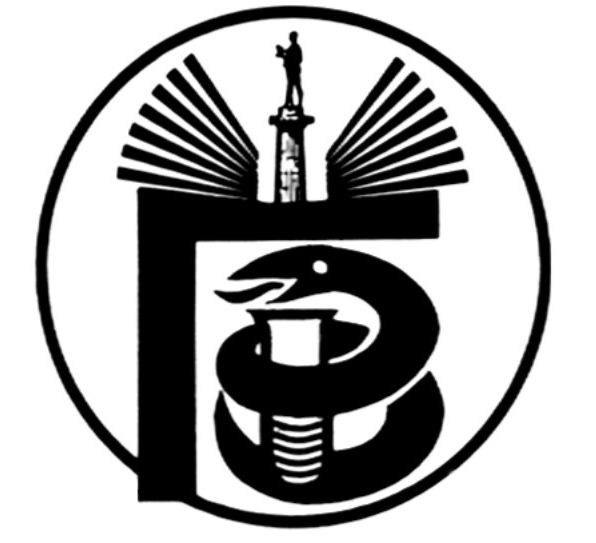 ГРАДСКИ ЗАВОД ЗА ЈАВНО ЗДРАВЉЕ, БЕОГРАД11000 БЕОГРАД, Булевар деспота Стефана 54-аЦентрала: 20 78 600   е-mail: info@zdravlje.org.rs    www.zdravlje.org.rsДиректор – тел: 32 33 976, факс: 32 27 828 email: direktor@zdravlje.org.rsСлужба за правне послове                                            Тел:  20 78 631        Факс:  32 27 828       e-mail: dusica.jovanovic@zdravlje.org.rsЖиро рачун: 840 – 627667 – 91ПИБ 100044907 Матични број 07041152Градски завод за јавно здравље, Београд, на основу члана 63. став 1. Закона о јавним набавкама ("Службени гласник РС", бр. 124/12 (у даљем тексту: Закон)) доноси         II ИЗМЕНУ КОНКУРСНЕ ДОКУМЕНТАЦИЈЕ ЗА ЈАВНУ НАБАВКУ БРОЈ МНУ 01-II-2/15– УСЛУГА ТЕЛЕФОНИЈЕ          У Конкурсној документацији за јавну набавку број МНУ 01-II-2/15, услуга телефоније, извршене су следеће измене:У одељку 3, мењају се тачке 3 и 6, а у моделу уговора, мења се члан 4, став 1, тачке 3 и 6, тако да сада гласе: „3. Позиви и СМС поруке у корисничкој пословној мрежи из списка наручилаца тарифира се са 0,00 дин./мин без ограничења, односно 0,00 дин/СМС у оном броју колико их понуде понуђачи својим спецификацијама сваког од пакета.Цена успоставе везе према свим мрежама у домаћем саобраћају (укључујући и   фиксне линије) тарифира се са 0,00 дин/сек у оквиру пакета.“У осталом делу конкурсна документација остаје непромењена.У прилогу се налазе измењене странице конкурсне документације.НАПОМЕНА: ПОНУЂАЧИ СУ У ОБАВЕЗИ ДА СВОЈЕ ПОНУДЕ ПРИПРЕМЕ НА ИЗМЕЊЕНИМ СТРАНАМА КОНКУРСНЕ ДОКУМЕНТАЦИЈЕ, У СУПРОТНОМ, ЊИХОВЕ ПОНУДЕ БИЋЕ ОДБИЈЕНЕ КАО НЕПРИХВАТЉИВЕ.                                                            О б р а з л о ж е њ е            У Конкурсној документацији за јавну набавку број МНУ 01-II-2/15, извршена је измена као у диспозитиву, а у циљу омогућавања понуђачима да припреме прихватљиве понуде.      Сагласно одредби члана 63. став 1. Закона, Градски завод за јавно здравље, Београд, као Наручилац, извршио је измену наведене конкурсне документације.            У складу са чланом 63. став 3. Закона, Наручилац ће продужити рок за подношење понуда и обавештење о томе објавити на Порталу јавних набавки Управе за јавне набавке и интернет страни Наручиоца. Комисија за јавну набавку број ВНР 02-I-04/153.ОБРАЗАЦ  3ВРСТА, ТЕХНИЧКЕ КАРАКТЕРИСТИКЕ(СПЕЦИФИКАЦИЈЕ), КВАЛИТЕТ, КОЛИЧИНА И ОПИС УСЛУГА, НАЧИН СПРОВОЂЕЊА КОНТРОЛЕ И ОБЕЗБЕЂЕЊЕ ГАРАНЦИЈЕ КВАЛИТЕТА, МЕСТО ИСПОРУКЕ         Под предметном услугом подразумева се пружање услуге коришћења мобилних телекомуникација за потребе радно ангажованих код Наручиоца.          Услуга мобилне телефоније омогућава разговор, као и слање смс и ммс порука у мрежи и ван мреже мобилног оператера у земљи и иностранству, затим разговора према фиксним телефонским линијама, могућност коришћења интернета кроз предметну услугу, проверу стања рачуна и коришћење корисничког сервиса код понуђача као и све остале услуге обухваћене мобилном телефонијом, а које Наручилац користи у току трајања уговора.              Минимална месечна потрошња износи 40.000,00 динара без ПДВ-а.        Услуга се пружа оквирном броју од 80 непосредних корисника, квалитетно, према важећим стандардима из ове области.         Наручилац може повећати, односно смањити број преплатничких бројева.         Понуђач се обавезује да ће обезбедити Наручиоцу коришћење услуга ГСМ мреже на начин и под условима утврђеним уговором о предметној јавној набавци за све преплатничке бројеве као и за сваки нови преплатнички број.       Предметна услуга пружа се кроз пет prepaid пакета чије спецификације одређују и нуде понуђачи (достављањем описа тарифних пакета у својим понудама), по унапред предвиђеним ценама од стране Наручиоца, а чији су непосредни корисници радно ангажовани код Наручиоца, подељени у групе. У зависности од групе корисника, разликује се цена сваког од пакета која представља и висина одобрене претплате (односно највиши износ месечног рачуна непосредних корисника), као и понуђени опис тарифног пакета од стране мобилног оператера. Сви корисници предметних пакета (осим пакета бр. 5) морају имати могућност самосталне prepaid допуне и уплате услуге интернета, након потрошеног износа претплате по тарифном пакету путем ваучера и електронске допуне, а што сами надокнађују, односно те услуге не улазе у оквир овог уговора, а плаћају се по ценама из важећег, званичног ценовника оператера. Корисници пакета 5 након потрошеног износа претплате по овом тарифном пакету, све остале коришћене услуге плаћају према ценама понуђеним у оквиру описа тог тарифног пакета, специфицираног од стране самог понуђача и оне улазе у оквир овог уговора. Сав непотрошен износ месечне претплате преноси се у наредни месец, и то највише у наредна три месеца.      Уговор се закључује на период од 12 месеци од дана потписивања обе уговорне стране.Понуђач се обавезује да, осим онога што сам нуди у оквиру описа сваког тарифног пакета, свим њиховим непосредним корисницима омогући следеће:Сви разговори тарифирају се у минутима (60+60). Заузећа позива и позиви на које није одговорено се не тарифирају. Позиви и СМС поруке у корисничкој пословној мрежи из списка наручилаца тарифира се са 0,00 дин./мин без ограничења, односно 0,00 дин/СМС у оном броју колико их понуде понуђачи својим спецификацијама сваког од пакета. Бесплатни позиви специјалних служби (полиција, хитна помоћ, ватрогасци...).Бесплатни позиви и бесплатна успостава везе према корисничком сервису понуђача (мобилног оператера). Цена успоставе везе према свим мрежама у домаћем саобраћају (укључујући и фиксне линије) тарифира се са 0,00 дин/сек у оквиру пакета.Саобраћај за пренос података сме бити активан на свим бројевима, с тим што га корисници пакета 1-4 сами уплаћују по ценама из важећег, званичног ценовника оператера, односно те услуге не улазе у оквир овог уговора, а за кориснике пакета 5 је предвиђена одређена количина бесплатног интернет саобраћаја, што је укључено уговором. Услуга активирања саобраћаја за пренос података на броју мора бити 0,00 динара.У случају промене постојећег мобилног оператера који тренутно користи Наручилац, трошкове издавања нових СИМ сноси изабрани понуђач (мобилни оператер). Задржавање постојећих бројева. Цена повећања, односно смањења количине бројева од стране Наручиоца у току трајања уговора мора бити 0,00 динара по броју. Цене услуга за новоукључене бројеве су идентичне ценама из понуде.Провера стања рачуна за претходни месец мора бити могућа најкасније до 5-тог у текућем месецу.Кориснички сервис понуђача мора бити доступан према наручиоцу 24 сата, 365 дана.Гаранција на пружене услуге мора трајати колико износи период трајања уговора.               Такође, тарифним пакетима обухваћена је и продаја мобилних апарата, односно понуђач се обавезује да омогући Наручиоцу и куповину мобилних телефонских апарата по бенефицираним ценама.               Цене испоручених мобилних телефона, који су обухваћене буџетом за бенефицирану набавку телефонских апарата, обрачунавају се по бенефицираним ценама -1,00 динар без ПДВ-а, по мобилном телефону.               Гарантни рок за телефоне мора бити у складу са гаранцијом произвођача.               Понуђач је у обавези да уз испоручене мобилне телефонске апарате, достави гарантни лист, оверен на дан испоруке, у коме треба да буду наведени серијски бројеви испоручених мобилних телефонских апарата, на основу којих ће се вршити идентификација сваког појединачног телефонског апарата.                Приликом испоруке мобилних телефонских апарата, овлашћена лица Наручиоца ће извршити преглед испоручених мобилних телефонских апарата и гарантног листа и сачиниће Записник о квалитативном и квантитативном пријему који потписују овлашћени представник Наручиоца и овлашћени представник понуђача. У Записнику о квалитативном и квантитативном пријему констатује се да је достављен гарантни лист и да је извршена испорука, у свему у складу са овим уговором и Понудом.               Место испоруке мобилних телефонских апарата: објекат Наручиоца у Београду, Булевар деспота Стефана 54а, спрат 2, канц. бр. 33.                       М.П                                                      ___________________________                                                                                                                                ПонуђачКонкурсна документација за јавну набавку бр. МНУ 01-II-2/15  5аа/33према фиксним телефонским линијама, могућност коришћења интернета кроз предметну услугу, проверу стања рачуна и коришћење корисничког сервиса код понуђача као и све остале услуге обухваћене мобилном телефонијом, а које Корисник услуге користи у току трајања уговора.                Минимална месечна потрошња износи 40.000,00 динара без ПДВ-а.        Услуга се пружа оквирном броју од 80 непосредних корисника, квалитетно, према важећим стандардима из ове области.         Корисник услуге може повећати, односно смањити број преплатничких бројева.         Пружалац услуге се обавезује да ће обезбедити Кориснику услуге коришћење услуга ГСМ мреже на начин и под условима утврђеним уговором о предметној јавној набавци за све преплатничке бројеве као и за сваки нови преплатнички број. Члан 3.         Предметна услуга пружа се кроз 5 prepaid тарифних пакета чије спецификације одређује сам Пружалац услуге, по унапред предвиђеним ценама од стране Корисника услуге, а чији су непосредни корисници радно ангажовани код Корисника услуге, подељени у групе. У зависности од групе корисника, разликује се цена сваког од prepaid тарифног пакета која представља и висину одобрене претплате (односно највиши износ месечног рачуна непосредних корисника), као и опис тарифног пакета понуђен од стране Пружаоца услуге, и то на следећи начин:       (спецификација и понуда ће бити преузете)         Корисници prepaid тарифних пакета 1-4 морају имати могућност самосталне prepaid допуне и уплате услуге интернетаа након потрошеног износа претплате по свом тарифном пакету путем ваучера и електронске допуне, а што сами надокнађују, односно те услуге не улазе у оквир овог уговора, а плаћају се по ценама из важећег, званичног ценовника оператера.           Корисници пакета 5 након потрошеног износа претплате по овом тарифном пакету, све остале коришћене услуге плаћају према ценама понуђеним у оквиру описа тог тарифног пакета, специфицираног од стране самог Пружаоца услуге, и оне улазе у оквир овог уговора.        Сав непотрошен износ месечне претплате преноси се у наредни месец, и то највише у наредна три месеца.Члан 4.Пружалац услуге се обавезује да, осим онога што сам нуди у оквиру описа сваког тарифног пакета, свим њиховим непосредним корисницима омогући следеће:Сви разговори тарифирају се у минутима (60+60). Заузећа позива и позиви на које није одговорено се не тарифирају. Позиви и СМС поруке у корисничкој пословној мрежи из списка наручилаца тарифира се са 0,00 дин./мин без ограничења, односно 0,00 дин/СМС у оном броју колико их понуде понуђачи својим спецификацијама сваког од пакета.  Бесплатни позиви специјалних служби (полиција, хитна помоћ, ватрогасци...).Бесплатни позиви и бесплатна успостава везе према корисничком сервису понуђача (мобилног оператера). Цена успоставе везе према свим мрежама у домаћем саобраћају (укључујући и фиксне линије) тарифира се са 0,00 дин/сек у оквиру пакета..Саобраћај за пренос података сме бити активан на свим бројевима, с тим што га корисници пакета 1-4 сами уплаћују по ценама из важећег, званичног ценовника оператера, односно те услуге не улазе у оквир овог уговора, а за кориснике пакета 5 је предвиђена одређена количина бесплатног интернет саобраћаја, што Конкурсна документација за јавну набавку бр. МНУ 01-II-2/15  27аа/33Конкурсна документација за јавну набавку бр. МНУ 01-II-2/15 4аа/ 33